Az űrlap teteje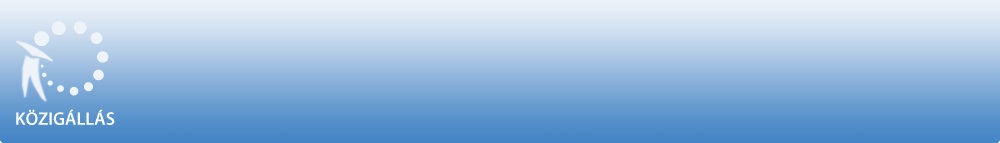 Csernely Községi Önkormányzat Képviselő-testülete a Közalkalmazottak jogállásáról szóló 1992. évi XXXIII. törvény 20/A. § alapján pályázatot hirdetCsernelyi Óvoda 

óvodavezető (magasabb vezető) munkakör betöltésére. A közalkalmazotti jogviszony időtartama:határozatlan idejű közalkalmazotti jogviszony Foglalkoztatás jellege: Teljes munkaidő A vezetői megbízás időtartama:

A vezetői megbízás határozott időre, 5 év-ig szól. A munkavégzés helye:Borsod-Abaúj-Zemplén megye, 3648 Csernely, Kissor út 29. A munkakörbe tartozó, illetve a vezetői megbízással járó lényeges feladatok:Az intézmény tevékenységi körébe tartozó feladatok vezetői irányítása, különös tekintettel a vonatkozó jogszabályok előírásaira. Az intézmény irányítása, szakszerű, törvényes működése. Illetmény és juttatások:Az illetmény megállapítására és a juttatásokra a Közalkalmazottak jogállásáról szóló 1992. évi XXXIII. törvény rendelkezései az irányadók. Pályázati feltételek:         Főiskola, óvodapedagógusi felsőfokú iskolai végzettség, pedagógus szakvizsga keretében szerzett intézményvezetői szakképzettség,          óvodapedagógus munkakörben szerzett - Legalább 3-5 év szakmai tapasztalat,          Vagyonnyilatkozat tételi eljárás lefolytatása,         nevelési-oktatási intézményben pedagógus-munkakörben fennálló, határozatlan időre, teljes munkaidőre szóló alkalmazás vagy a megbízással egyidejűleg pedagógus-munkakörben történő, határozatlan időre, teljes munkaidőre szóló alkalmazás, magyar állampolgárság, cselekvőképesség, büntetlen előélet, a pályázó nem áll köznevelési intézményben végezhető tevékenység folytatását kizáró foglalkoztatástól eltiltás hatálya alatt A pályázat részeként benyújtandó iratok, igazolások:         fényképes szakmai önéletrajz, iskolai végzettséget igazoló okirat másolata, 3 hónapnál nem régebbi erkölcsi bizonyítvány, szakmai gyakorlatról hiteles igazolás, vezetési program, szakmai helyzetelemzésre épülő fejlesztési elképzelésekkel, nyilatkozat a vagyonnyilatkozat-tételi eljárás lefolytatásáról, hogy hozzájárul pályázata megismeréséhez, személyes adatainak pályázattal kapcsolatos kezeléséhez, nyilatkozat, hogy pályázatát a képviselő-testület nyilvános vagy zárt ülésen tárgyalja A munkakör betölthetőségének időpontja:A munkakör a pályázatok elbírálását követően azonnal betölthető. A pályázat benyújtásának határideje: 2022. október 28. A pályázatok benyújtásának módja:          Postai úton, a pályázatnak a Csernely Községi Önkormányzat Képviselő-testülete címére történő megküldésével (3648 Csernely, Kissor út 26. ). Kérjük a borítékon feltüntetni a pályázati adatbázisban szereplő azonosító számot: 239-1/2022. , valamint a munkakör megnevezését: óvodavezető. vagy         Személyesen: Borsodi László polgármester, Borsod-Abaúj-Zemplén megye, 3648 Csernely, Kissor út 26. . A pályázat elbírálásának módja, rendje:A pályázat elbírálója fenntartja azt a jogot, hogy a pályázati eljárást eredménytelennek nyilvánítja. A pályázat elbírálásának határideje: 2022. november 11. A pályázati kiírás további közzétételének helye, ideje:          Csernely Község honlapjaAz űrlap aljaAz űrlap tetejeAz űrlap alja